ПРАВИТЕЛЬСТВО РОССИЙСКОЙ ФЕДЕРАЦИИПОСТАНОВЛЕНИЕот 29 апреля 2016 г. N 372О ЕЖЕГОДНЫХ РАЗМЕРАХ ГРАНТОВ ПРЕЗИДЕНТАРОССИЙСКОЙ ФЕДЕРАЦИИ В ОБЛАСТИ КУЛЬТУРЫ И ИСКУССТВАВо исполнение Указа Президента Российской Федерации от 31 декабря 2015 г. N 688 "О грантах Президента Российской Федерации в области культуры и искусства" Правительство Российской Федерации постановляет:1. Установить ежегодные размеры грантов Президента Российской Федерации в области культуры и искусства следующим ведущим музыкальным и театральным коллективам, а также образовательным организациям высшего образования, осуществляющим профессиональную подготовку в области музыкального, театрального, изобразительного, хореографического искусства, кинематографии, архитектуры и литературного творчества (далее - гранты):федеральное государственное казенное учреждение культуры и искусства "Академический ансамбль песни и пляски" войск национальной гвардии Российской Федерации" (г. Москва) - 87 млн. рублей;федеральное государственное бюджетное учреждение культуры и искусства "Академический ансамбль песни и пляски Российской Армии имени А.В. Александрова" Министерства обороны Российской Федерации (г. Москва) - 87 млн. рублей;федеральное государственное бюджетное учреждение культуры "Академический Малый драматический театр - Театр Европы" (г. Санкт-Петербург) - 32,6 млн. рублей;Академический симфонический оркестр федерального государственного бюджетного учреждения культуры "Московская государственная академическая филармония" - 130 млн. рублей;федеральное государственное бюджетное образовательное учреждение высшего образования "Академия Русского балета имени А.Я. Вагановой" (г. Санкт-Петербург) - 86 млн. рублей;федеральное государственное бюджетное образовательное учреждение высшего образования "Академия хорового искусства имени В.С. Попова" (г. Москва) - 39 млн. рублей;автономное учреждение культуры Воронежской области "Воронежский камерный театр" - 7 млн. рублей;федеральное государственное бюджетное образовательное учреждение высшего образования "Всероссийский государственный институт кинематографии имени С.А. Герасимова" (г. Москва) - 97 млн. рублей;федеральное государственное бюджетное образовательное учреждение высшего образования "Высшее театральное училище (институт) имени М.С. Щепкина при Государственном академическом Малом театре России" (г. Москва) - 33 млн. рублей;федеральное государственное бюджетное учреждение культуры "Государственный академический ансамбль народного танца имени Игоря Моисеева" (г. Москва) - 93 млн. рублей;федеральное государственное бюджетное учреждение культуры "Государственный академический Большой симфонический оркестр имени П.И. Чайковского" (г. Москва) - 130 млн. рублей;федеральное государственное бюджетное учреждение культуры "Государственный академический Большой театр России" (г. Москва) - 629,2 млн. рублей;(в ред. Постановления Правительства РФ от 09.03.2019 N 252)Государственный академический Кубанский казачий хор государственного бюджетного научно-творческого учреждения Краснодарского края "Кубанский казачий хор" (г. Краснодар) - 66 млн. рублей;федеральное государственное бюджетное учреждение культуры "Государственный академический Малый театр России" (г. Москва) - 79,2 млн. рублей;федеральное государственное бюджетное учреждение культуры "Государственный академический Мариинский театр" (г. Санкт-Петербург) - 810,6 млн. рублей;(в ред. Постановления Правительства РФ от 30.12.2020 N 2356)федеральное государственное бюджетное учреждение культуры "Государственный академический русский народный хор имени М.Е. Пятницкого" (г. Москва) - 66,5 млн. рублей;Санкт-Петербургское государственное бюджетное учреждение культуры "Государственный академический русский оркестр имени В.В. Андреева" (г. Санкт-Петербург) - 51 млн. рублей;федеральное государственное бюджетное учреждение культуры "Государственный академический симфонический оркестр России имени Е.Ф. Светланова" (г. Москва) - 130 млн. рублей;федеральное государственное бюджетное учреждение культуры "Государственный академический театр имени Евгения Вахтангова" (г. Москва) - 45,6 млн. рублей;федеральное государственное бюджетное учреждение культуры "Государственный академический хореографический ансамбль "Березка" имени Н.С. Надеждиной" Управления делами Президента Российской Федерации (г. Москва) - 74 млн. рублей;федеральное государственное бюджетное учреждение культуры "Государственный симфонический оркестр "Новая Россия" (г. Москва) - 130 млн. рублей;федеральное государственное бюджетное учреждение культуры "Санкт-Петербургская академическая филармония имени Д.Д. Шостаковича" - 455 млн. рублей;федеральное государственное бюджетное образовательное учреждение высшего образования "Литературный институт имени А.М. Горького" (г. Москва) - 42 млн. рублей;краевое государственное бюджетное учреждение культуры Минусинский драматический театр (Красноярский край) - 14,5 млн. рублей;федеральное государственное бюджетное образовательное учреждение высшего образования "Московская государственная академия хореографии" - 77 млн. рублей;федеральное государственное бюджетное образовательное учреждение высшего образования "Московская государственная консерватория имени П.И. Чайковского" - 141 млн. рублей;федеральное государственное бюджетное образовательное учреждение высшего образования "Московская государственная художественно-промышленная академия имени С.Г. Строганова" - 31 млн. рублей;федеральное государственное бюджетное образовательное учреждение высшего образования "Московский архитектурный институт (государственная академия)" - 107 млн. рублей;федеральное государственное бюджетное образовательное учреждение высшего образования "Московский государственный академический художественный институт имени В.И. Сурикова при Российской академии художеств" - 45 млн. рублей;федеральное государственное бюджетное учреждение культуры "Московский Художественный академический театр имени А.П. Чехова" - 62,4 млн. рублей;(в ред. Постановлений Правительства РФ от 09.03.2019 N 252, от 24.10.2022 N 1886)федеральное государственное бюджетное учреждение культуры "Национальный академический оркестр народных инструментов России имени Н.П. Осипова" (г. Москва) - 50 млн. рублей;федеральное государственное бюджетное учреждение культуры "Национальный филармонический оркестр России" (г. Москва) - 130 млн. рублей;бюджетное учреждение культуры Омской области "Омский государственный академический театр драмы" - 38 млн. рублей;федеральное государственное бюджетное образовательное учреждение высшего образования "Российская академия живописи, ваяния и зодчества Ильи Глазунова" (г. Москва) - 38 млн. рублей;федеральное государственное бюджетное образовательное учреждение высшего образования "Российская академия музыки имени Гнесиных" (г. Москва) - 200 млн. рублей;федеральное государственное бюджетное учреждение культуры "Российский государственный академический Большой драматический театр имени Г.А. Товстоногова" (г. Санкт-Петербург) - 45,6 млн. рублей;федеральное государственное бюджетное учреждение культуры "Национальный драматический театр России (Александринский театр)" (г. Санкт-Петербург) - 71,3 млн. рублей;(в ред. Постановления Правительства РФ от 24.10.2022 N 1886)федеральное государственное бюджетное учреждение культуры "Российский государственный академический театр драмы имени Федора Волкова" (г. Ярославль) - 45,6 млн. рублей;федеральное государственное бюджетное образовательное учреждение высшего образования "Российский институт театрального искусства - ГИТИС" (г. Москва) - 63 млн. рублей;федеральное государственное бюджетное образовательное учреждение высшего образования "Российский государственный институт сценических искусств" (г. Санкт-Петербург) - 63 млн. рублей;федеральное государственное бюджетное образовательное учреждение высшего образования "Санкт-Петербургская государственная консерватория имени Н.А. Римского-Корсакова" - 140,5 млн. рублей;федеральное государственное бюджетное образовательное учреждение высшего образования "Санкт-Петербургская государственная художественно-промышленная академия имени А.Л. Штиглица" - 64,5 млн. рублей;федеральное государственное бюджетное образовательное учреждение высшего образования "Санкт-Петербургский государственный академический институт живописи, скульптуры и архитектуры имени И.Е. Репина при Российской академии художеств" - 34 млн. рублей;федеральное государственное бюджетное образовательное учреждение высшего образования "Театральный институт имени Бориса Щукина при Государственном академическом театре имени Евгения Вахтангова" (г. Москва) - 33 млн. рублей;федеральное государственное бюджетное учреждение культуры и искусства "Центральный академический театр Российской Армии" Министерства обороны Российской Федерации (г. Москва) - 74 млн. рублей;федеральное государственное бюджетное образовательное учреждение высшего образования "Школа-студия (институт) имени Вл.И. Немировича-Данченко при Московском Художественном академическом театре имени А.П. Чехова" - 38 млн. рублей;Академический Большой хор федерального государственного учреждения по организации, производству и распространению музыкальных и культурно-просветительских программ "Российский государственный музыкальный телерадиоцентр" (г. Москва) - 53 млн. рублей;федеральное государственное бюджетное профессиональное образовательное учреждение "Академическое музыкальное училище при Московской государственной консерватории имени П.И. Чайковского" - 113 млн. рублей;Санкт-Петербургское государственное бюджетное учреждение культуры "Академический театр Балета Бориса Эйфмана" (г. Санкт-Петербург) - 75,5 млн. рублей;Академический хор русской песни федерального государственного учреждения по организации, производству и распространению музыкальных и культурно-просветительских программ "Российский государственный музыкальный телерадиоцентр" (г. Москва) - 50 млн. рублей;Санкт-Петербургское государственное бюджетное учреждение культуры "Государственная академическая капелла Санкт-Петербурга" - 130 млн. рублей;федеральное государственное бюджетное учреждение культуры "Государственная академическая симфоническая капелла России" (г. Москва) - 166 млн. рублей;федеральное государственное бюджетное учреждение культуры "Государственная академическая хоровая капелла России имени А.А. Юрлова" (г. Москва) - 28 млн. рублей;федеральное государственное бюджетное учреждение культуры "Государственный академический русский хор имени А.В. Свешникова" (г. Москва) - 32 млн. рублей;федеральное государственное бюджетное учреждение культуры "Государственный академический центральный театр кукол имени С.В. Образцова" - 68,3 млн. рублей;государственное бюджетное учреждение культуры города Москвы "Государственный камерный оркестр "Виртуозы Москвы" - 15,5 млн. рублей;федеральное государственное бюджетное учреждение культуры "Государственный камерный оркестр джазовой музыки имени Олега Лундстрема" (г. Москва) - 15 млн. рублей;федеральное государственное бюджетное образовательное учреждение высшего образования "Государственный музыкально-педагогический институт имени М.М. Ипполитова-Иванова" (г. Москва) - 75 млн. рублей;федеральное государственное бюджетное учреждение культуры "Екатеринбургский государственный академический театр оперы и балета" - 202 млн. рублей;федеральное государственное бюджетное образовательное учреждение высшего образования "Казанская государственная консерватория имени Н.Г. Жиганова" - 72 млн. рублей;Камерный ансамбль "Солисты Москвы" общества с ограниченной ответственностью "МУЗЫКАНТ" (г. Москва) - 10,5 млн. рублей;федеральное государственное бюджетное образовательное учреждение высшего образования "Сибирский государственный институт искусств имени Дмитрия Хворостовского" - 25 млн. рублей;(в ред. Постановления Правительства РФ от 09.03.2019 N 252)федеральное государственное бюджетное учреждение культуры "Московский государственный академический детский музыкальный театр имени Н.И. Сац" - 163,4 млн. рублей;абзац утратил силу. - Постановление Правительства РФ от 09.03.2019 N 252;государственное бюджетное учреждение культуры города Москвы "Московский государственный академический камерный хор" - 21 млн. рублей;федеральное государственное бюджетное учреждение культуры "Московский государственный академический симфонический оркестр под управлением Павла Когана" - 108 млн. рублей;государственное бюджетное учреждение культуры города Москвы "Московский камерный оркестр "Музыка вива" - 9 млн. рублей;федеральное государственное бюджетное профессиональное образовательное учреждение "Московское академическое художественное училище" - 10,5 млн. рублей;федеральное государственное бюджетное образовательное учреждение высшего образования "Нижегородская государственная консерватория имени М.И. Глинки" - 86 млн. рублей;федеральное государственное бюджетное образовательное учреждение высшего образования "Новосибирская государственная консерватория имени М.И. Глинки" - 63 млн. рублей;федеральное государственное бюджетное учреждение культуры "Новосибирский государственный академический театр оперы и балета" - 235,8 млн. рублей;федеральное государственное бюджетное профессиональное образовательное учреждение "Новосибирское государственное хореографическое училище" - 29 млн. рублей;федеральное государственное бюджетное профессиональное образовательное учреждение "Пермское государственное хореографическое училище" - 40,5 млн. рублей;федеральное государственное бюджетное учреждение культуры "Российский государственный академический камерный "Вивальди-оркестр" (г. Москва) - 11 млн. рублей;федеральное государственное бюджетное учреждение культуры "Российский государственный академический молодежный театр" (г. Москва) - 59,4 млн. рублей;федеральное государственное бюджетное учреждение культуры "Российский государственный симфонический оркестр кинематографии" (г. Москва) - 54 млн. рублей;федеральное государственное бюджетное учреждение культуры "Российский национальный оркестр" (г. Москва) - 108 млн. рублей;государственное автономное учреждение культуры Ростовской области "Ростовский государственный музыкальный театр" - 161 млн. рублей;Санкт-Петербургское государственное бюджетное учреждение культуры "Санкт-Петербургский государственный академический театр оперы и балета имени М.П. Мусоргского - Михайловский театр" - 180 млн. рублей;федеральное государственное бюджетное образовательное учреждение высшего образования "Санкт-Петербургский государственный институт кино и телевидения" - 155 млн. рублей;федеральное государственное бюджетное образовательное учреждение высшего образования "Саратовская государственная консерватория имени Л.В. Собинова" - 95 млн. рублей;государственное автономное учреждение культуры "Саратовский академический театр оперы и балета" - 114 млн. рублей;федеральное государственное бюджетное профессиональное образовательное учреждение "Центральная музыкальная школа при Московской государственной консерватории имени П.И. Чайковского" - 77 млн. рублей;Академический симфонический оркестр имени В.И. Сафонова федерального государственного бюджетного учреждения культуры "Северо-Кавказская государственная филармония имени В.И. Сафонова" (г. Кисловодск) - 20 млн. рублей;федеральное государственное бюджетное учреждение культуры "Московский Художественный академический театр имени М. Горького" - 19,9 млн. рублей;федеральное государственное бюджетное учреждение культуры "Государственный театр наций" (г. Москва) - 26,8 млн. рублей;федеральное государственное бюджетное образовательное учреждение высшего образования "Академия акварели и изящных искусств Сергея Андрияки" (г. Москва) - 12 млн. рублей;федеральное государственное бюджетное образовательное учреждение высшего образования "Уральская государственная консерватория имени М.П. Мусоргского" (г. Екатеринбург) - 25 млн. рублей;федеральное государственное бюджетное учреждение культуры "Государственный академический русский народный ансамбль "Россия" имени Л.Г. Зыкиной" (г. Москва) - 11 млн. рублей;федеральное государственное бюджетное учреждение культуры "Государственный Кремлевский оркестр" (г. Москва) - 15 млн. рублей;(в ред. Постановления Правительства РФ от 30.12.2020 N 2356)федеральное государственное бюджетное учреждение культуры "Государственный Пушкинский театральный центр в Санкт-Петербурге" - 5 млн. рублей;абзац утратил силу. - Постановление Правительства РФ от 09.03.2019 N 252;федеральное государственное бюджетное учреждение культуры "Российский государственный театр "Сатирикон" имени Аркадия Райкина" (г. Москва) - 17 млн. рублей;государственное автономное учреждение культуры Московской области "Центр развития театрального искусства "Московский Губернский театр" - 45 млн. рублей;государственное бюджетное учреждение культуры Архангельской области "Государственный академический Северный русский народный хор" (г. Архангельск) - 13 млн. рублей;государственное бюджетное учреждение культуры города Москвы "Московский музыкальный театр "Геликон-опера" под руководством Дмитрия Бертмана" - 70 млн. рублей;государственное краевое бюджетное учреждение культуры "Пермский государственный ордена Трудового Красного Знамени академический театр оперы и балета имени П.И. Чайковского" - 70 млн. рублей;государственный Омский русский народный хор автономного учреждения культуры "Омская филармония" - 13 млн. рублей;Уральский академический филармонический оркестр государственного автономного учреждения культуры Свердловской области "Свердловская ордена Трудового Красного Знамени государственная академическая филармония" - 22 млн. рублей;Государственное автономное учреждение культуры Астраханской области "Астраханский государственный театр Оперы и Балета" - 145 млн. рублей;(абзац введен Постановлением Правительства РФ от 20.09.2019 N 1217)Государственное бюджетное учреждение культуры города Москвы "Московский театр "ET CETERA" под руководством Александра Калягина" - 40,5 млн. рублей;(абзац введен Постановлением Правительства РФ от 27.03.2021 N 459)Санкт-Петербургское государственное автономное учреждение культуры "Санкт-Петербургский государственный театр музыкальной комедии" - 110 млн. рублей;(абзац введен Постановлением Правительства РФ от 17.02.2022 N 188)федеральное государственное бюджетное учреждение культуры "Театр "Студия театрального искусства" (г. Москва) - 13,9 млн. рублей;(абзац введен Постановлением Правительства РФ от 24.10.2022 N 1886)государственное бюджетное учреждение "Академический заслуженный ансамбль танца Дагестана "Лезгинка" - 41,7 млн. рублей.(абзац введен Постановлением Правительства РФ от 22.04.2023 N 638)(п. 1 в ред. Постановления Правительства РФ от 26.12.2017 N 1647)2. Финансовое обеспечение грантов осуществляется в пределах бюджетных ассигнований, предусматриваемых в федеральном законе о федеральном бюджете на соответствующий финансовый год и плановый период Управлению делами Президента Российской Федерации, Министерству культуры Российской Федерации, Федеральной службе войск национальной гвардии Российской Федерации, Министерству обороны Российской Федерации, Министерству науки и высшего образования Российской Федерации, Федеральному агентству по печати и массовым коммуникациям, федеральному государственному бюджетному образовательному учреждению высшего образования "Российская академия живописи, ваяния и зодчества Ильи Глазунова":(в ред. Постановлений Правительства РФ от 31.12.2016 N 1578, от 01.10.2018 N 1168, от 20.09.2019 N 1217)для федеральных бюджетных учреждений - на предоставление грантов в форме субсидий на иные цели;(в ред. Постановления Правительства РФ от 31.12.2016 N 1578)для федеральных казенных учреждений - по соответствующим бюджетным ассигнованиям на обеспечение выполнения функций федеральных казенных учреждений;для бюджетных и автономных учреждений субъектов Российской Федерации - на предоставление грантов в форме субсидий;(в ред. Постановления Правительства РФ от 31.12.2016 N 1578)для юридических лиц (кроме государственных учреждений) - на предоставление грантов в форме субсидий.(в ред. Постановления Правительства РФ от 08.02.2021 N 135)3. Министерству культуры Российской Федерации, Федеральной службе войск национальной гвардии Российской Федерации, Министерству обороны Российской Федерации, Министерству науки и высшего образования Российской Федерации и Федеральному агентству по печати и массовым коммуникациям, являющимся главными распорядителями средств федерального бюджета, предоставляемых творческим и педагогическим коллективам на финансовое обеспечение грантов, определить порядок и сроки представления получателями грантов отчета о целевом использовании указанных средств и о результатах творческой деятельности, а также представлять ежегодно в Правительство Российской Федерации доклады о целевом использовании грантов.(в ред. Постановлений Правительства РФ от 31.12.2016 N 1578, от 01.10.2018 N 1168)Председатель ПравительстваРоссийской ФедерацииД.МЕДВЕДЕВСписок изменяющих документов(в ред. Постановлений Правительства РФ от 31.12.2016 N 1578,от 18.12.2017 N 1579, от 26.12.2017 N 1647, от 01.10.2018 N 1168,от 09.03.2019 N 252, от 20.09.2019 N 1217, от 30.12.2020 N 2356,от 08.02.2021 N 135, от 27.03.2021 N 459, от 17.02.2022 N 188,от 24.10.2022 N 1886, от 22.04.2023 N 638)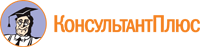 